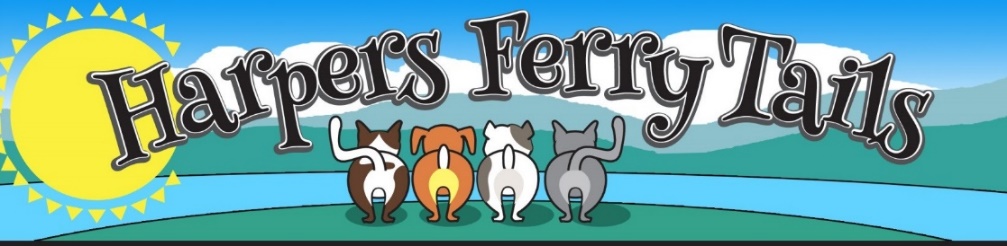 Client & Pet InformationHarpers Ferry Tails Pet Sitting                               Suzi Kitchen, 301-742-968162 Warren St Harpers Ferry WV 25425        harpersferrytails@gmail.com@harpersferrytails                                      www.harpersferrytails.com                  Client Name(s): ________________________________________________Address: ________________________________________________Phone: (H):________________(W):___________________(C):_________________Email:_______________________Spouse Name:_________________(W)________________ (C)_______________  Email:________________________Pet's Name, Type, Age. Breed (repeat): ________________________________________________________________________________________________________________________________________________Emergency Contact/Pet Guardian: Name/Phone /Address: ________________________________________________________________________________________________________________________________________________Veterinarian's Name/Phone /Address: ________________________________________________________________________________________________________________________________________________Payment Method for Emergency Vet Care: ________________________________________________Did you complete a Vet Release Form? Yes           Current Vax Records/License (dog) with paperwork: Yes- attach	Do any neighbors/friends have a key for emergencies?  Name/ phone(s)/address:___________________________________________________________________________Special Instructions (allergies, hiding places, favorite toys, best scratching spots, things to avoid): _______________ ________________________________________________________________________________________________________________________________________________Does your pet have any including historybehavior or aggression problems? Do they get along with other pets? ___________________ ________________________________________________________________________________________________Special Instructions for Home (mail, plants, etc. _________ ________________________________________________Home Emergency Contacts (will call 1st  if emergency, but can’t guarantee use)_______________________________ ________________________________________________________________________________________________Where will you be (Name/Location/Phone):__________________________________________________________________________________________________________________________________________Emergency contractors or other numbers? _____________________________________________________________